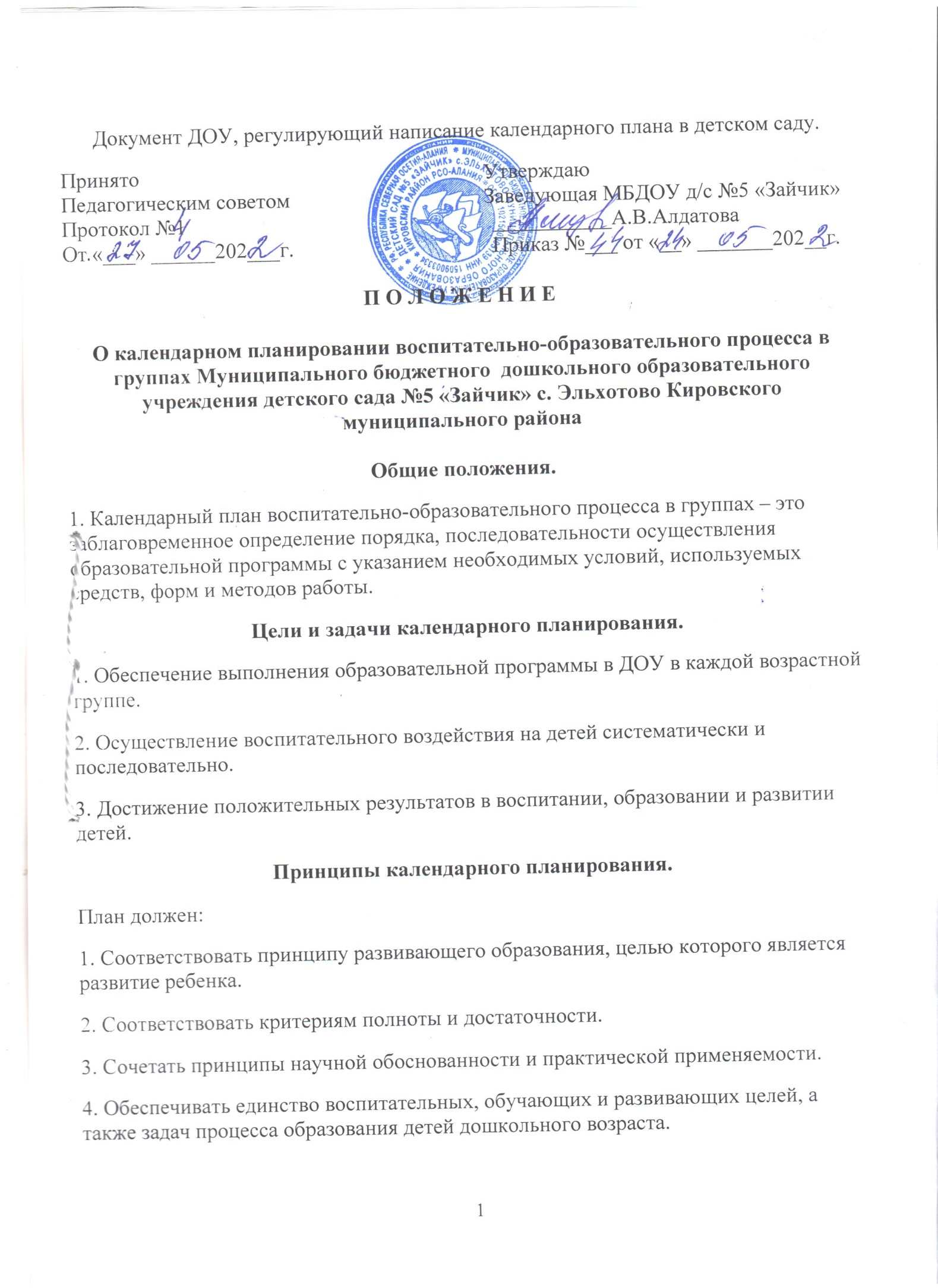 Документ ДОУ, регулирующий написание календарного плана в детском саду.Принято                                                                УтверждаюПедагогическим советом                                    Заведующая МБДОУ д/с №5 «Зайчик»Протокол №1                                                         ___________А.В.АлдатоваОт «___» ______202___г.                                     Приказ №___ от «__» _______202__г.П О Л О Ж Е Н И ЕО календарном планировании воспитательно-образовательного процесса в группах Муниципального бюджетного  дошкольного образовательного учреждения детского сада №5 «Зайчик» с. Эльхотово Кировского муниципального районаОбщие положения.1. Календарный план воспитательно-образовательного процесса в группах – это заблаговременное определение порядка, последовательности осуществления образовательной программы с указанием необходимых условий, используемых средств, форм и методов работы.Цели и задачи календарного планирования.1. Обеспечение выполнения образовательной программы в ДОУ в каждой возрастной группе.2. Осуществление воспитательного воздействия на детей систематически и последовательно.3. Достижение положительных результатов в воспитании, образовании и развитии детей.Принципы календарного планирования.План должен:	1. Соответствовать принципу развивающего образования, целью которого является развитие ребенка.2. Соответствовать критериям полноты и достаточности.3. Сочетать принципы научной обоснованности и практической применяемости.4. Обеспечивать единство воспитательных, обучающих и развивающих целей, а также задач процесса образования детей дошкольного возраста.5. Строиться с учетом принципа интеграции образовательных областей в соответствии с возрастными возможностями и особенностями воспитанников, спецификой и возможностями образовательных областей.6. Основываться на комплексно-тематическом принципе построения образовательного процесса.7. Предусматривать решение программных образовательных задач в совместной деятельности взрослого и детей и самостоятельной деятельности детей не только в рамках непосредственно образовательной деятельности, но и при проведении режимных моментов в соответствии со спецификой дошкольного образования.8. Предполагать построение образовательного процесса на адекватных возрасту формах работы с детьми, т.е. на основе игровой деятельности.Требования к оформлению календарного плана.1. План должен быть написан аккуратно, понятным подчерком.2. Обязательно должен быть оформлен титульный лист с указанием группы, Ф.И.О. обоих воспитателей группы, даты начала и окончания плана.3. План должен содержать следующие разделы- годовые задачи ДОУ;- режим дня группы;- расписание непосредственно образовательной деятельности;- еженедельные традиции группы;- список детей группы ( с указанием даты рождения и возрастом ребенка на 01.09 текущего года, под списком указывается количество мальчиков и девочек в группе.);- условные обозначения (в нем фиксируются все сокращения, используемые воспитателями группы).4. План оформляется в соответствии с утвержденной формой планирования в соответствии с ФГОС к структуре основной общеобразовательной программы.5. Последняя страница тетради календарного плана воспитателями не заполняется. Она предназначена для записей старшего воспитателя.6. При планировании разнообразной детской деятельности указывается форма детской деятельности (в соответствии с ФГОС); цель; вопросы; оборудование необходимое для организации детской деятельности.7. При планировании приветствуется использование картотек наблюдений, пальчиковой гимнастики, артикуляционной, бодрящей гимнастик и т. п., составленных педагогами группы.Организация работы.1. Основа планирования педагогического процесса « Программа «От рождения до школы»  под редакцией Н,Е. Вераксы, Т.С.Комаровой, М.А.Васильевой Мозаика-Синтез, 2014г.2. Календарные планы составляются в соответствии с режимом дня группы, календарно – тематическим планированием, циклограммой совместной организованной деятельности в ходе режимных моментов.3. Календарный план составляется на неделю вперед (за исключением индивидуальной работы с детьми).4. Индивидуальная работа с детьми планируется, учитывая результаты диагностики и результаты НОД (непосредственно образовательной деятельности).Документация и ответственность.1. Календарный план является обязательным документом воспитателя.2. Контроль за календарным планированием осуществляется старшим воспитателем не реже одного раза в месяц, а так же в соответствии с запланированными в годовом плане контрольными мероприятиями.3. Старший воспитатель на специально отведенной странице фиксирует дату проверки, цель и рекомендации, с которыми знакомит воспитателей и следит за их выполнением.